Plan de travail mardi 19 maiSur ton ardoise, amuse-toi à écrire les mots suivants :Loin – des points - un pion – un coin - bien - un triangle – un camion - un chien – un champion – un indien – le tien – le mien – une mission - le sien - la peinture - le train – du pain- le frein – de la viande – du foin – du shampoing - une main – mon copain – une empreinte – un poing.Ecris le mot qui correspond à l’image :Sur ton cahier de devoirs, écris la date d’aujourd’hui.Dictée de mots : Loin – des points - un pion – un coin - bien - un champion – un indien - le train- mon copain - un poingLe tien – une mission - le sien - la peinture– du pain- le frein – de la viande – du foin –- une main – mes copains.Ecris 5 fois les mots que tu n’as pas su écrire.Dictée de phrases :Regarde le joli camion de pompier.Je trouve que c’est loin.A la cantine, il y a de la viande.Lecture :Relire la page de lecture sur les sons [ian/ain], [ien/ein], [ion/oin] + lecture par niveau.Lis et dessine :Rallye de lecture : lis ces mots le plus vite possible sans faire d’erreur tu peux demander à un adulte de te chronométrer. Le but est de battre son propre score ! 1, 2, 3.  C’est parti !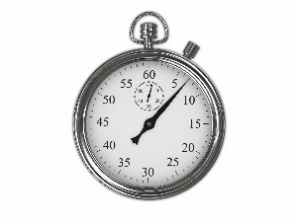 Un indien – un canadien – de la peinture – des soins - mes mains – loin – une empreinte – un camion - un lion – soudain – un chien – une mission – un triangle – un coin – une passion – du pain – de la viande – plein - un coing – un chien – du foin – un lion – un point – un champion – une mission – un lion.Arts visuels :Dessine un lion.                     .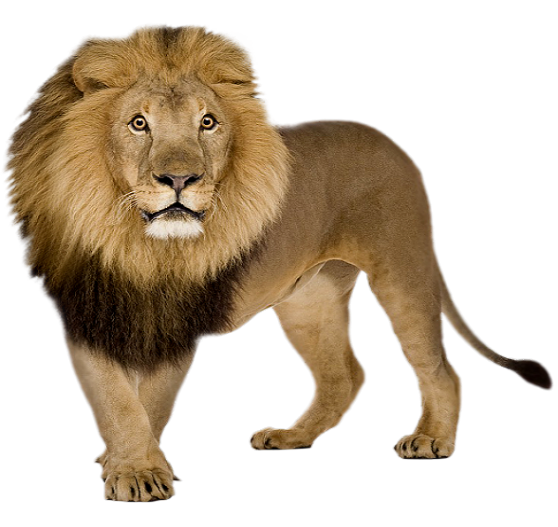 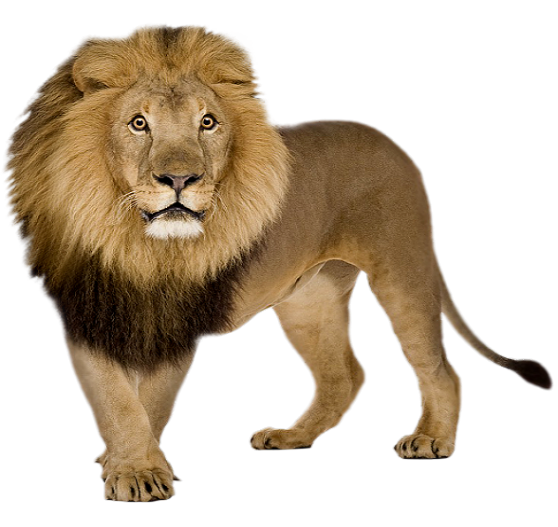 Mathématiques : Range du plus grand au plus petit :40 – 68 – 89 – 77 – 74 – 61 – 45 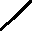 89 >____________________________________________________Qui suis-je ?Je suis plus grand que 50 et plus petit que 60.99 – 64 – 57 – 41 - 37 Ecris les nombres sur la bande numérique54 – 56 – 5167 – 65 - 6675 –73 - 78Entoure le nombre le plus petit :18 < 19	55 < 6069 < 70                       78 > 70	Calcule en regroupant ce qui fait 10:8 + 2 + 4 =…	5 + 5 + 1 = … 	2 + 5 + 8 = …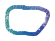 7 + 4 + 3 = …	4 + 6 +7 = …	1 + 7 + 9 =…6 + 5 + 4 = …	3 + 9 + 7 = …	9 + 7 + 1 = … Dictée de nombres :24 – 45 – 67 – 70 - 13 – 14 – 60 – 50 – 33 – 31 – 34 – 45 – 46 .Entoure le plus grand nombre.Bravo tu as bien travaillé ! 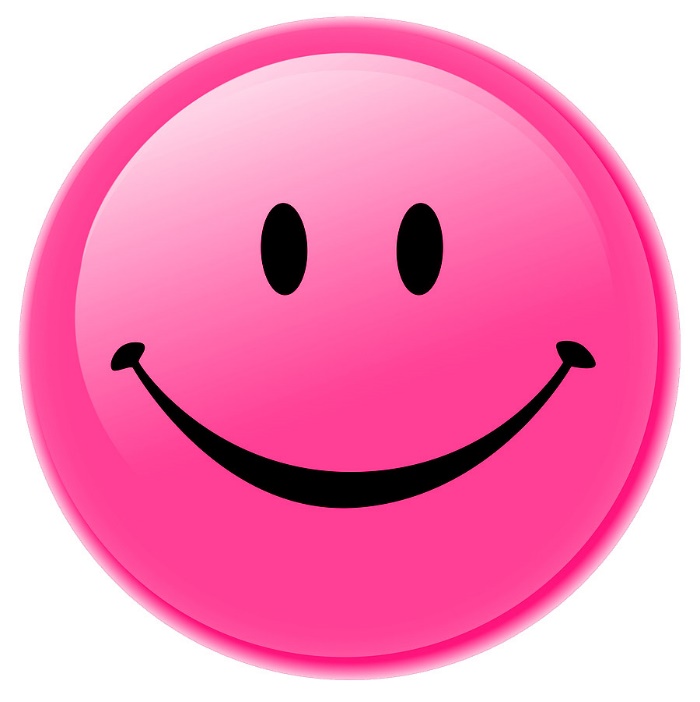 Devoirs pour jeudi 21/05 :Apprendre à écrire les mots suivants :Le mot L’image…………….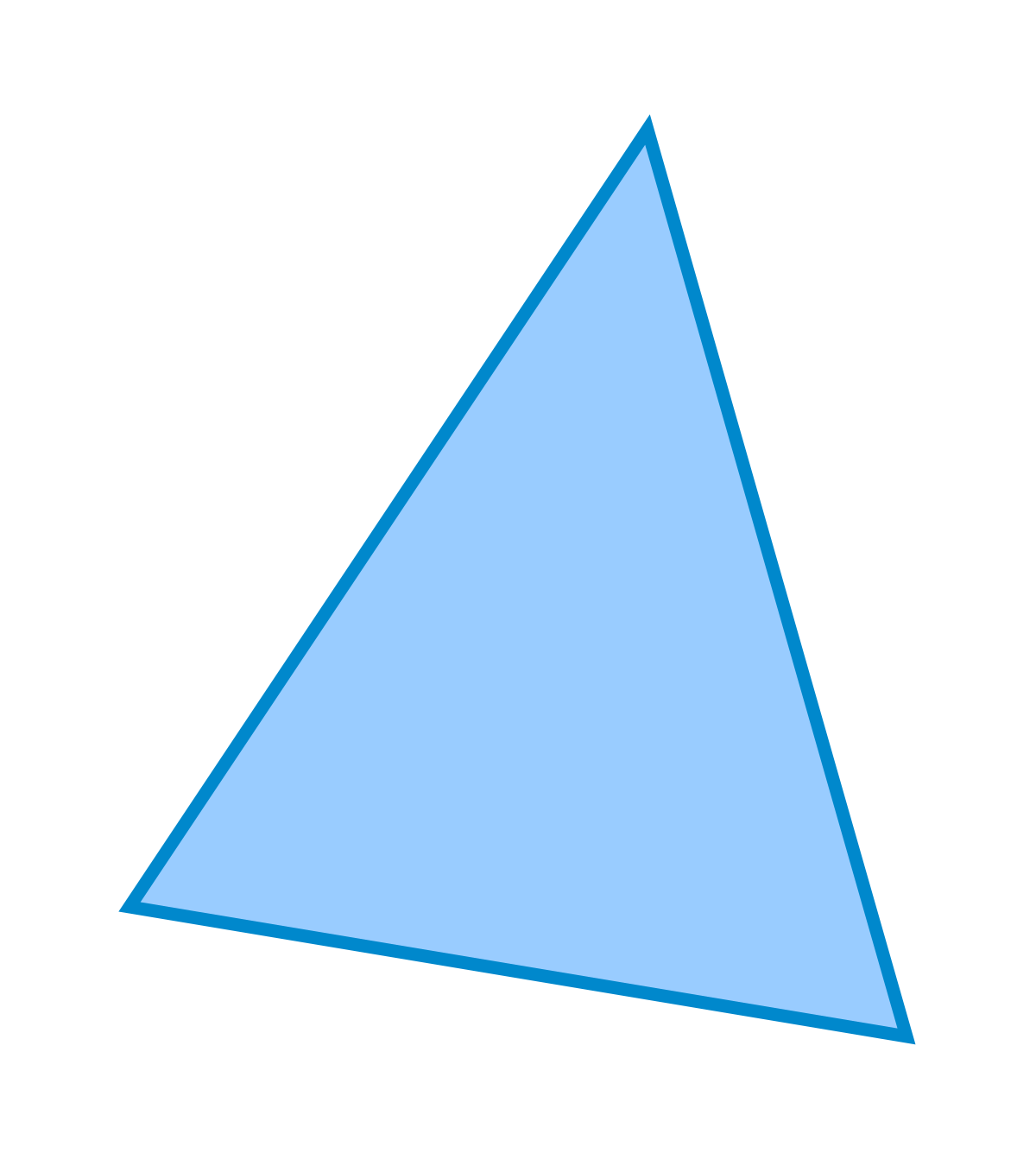 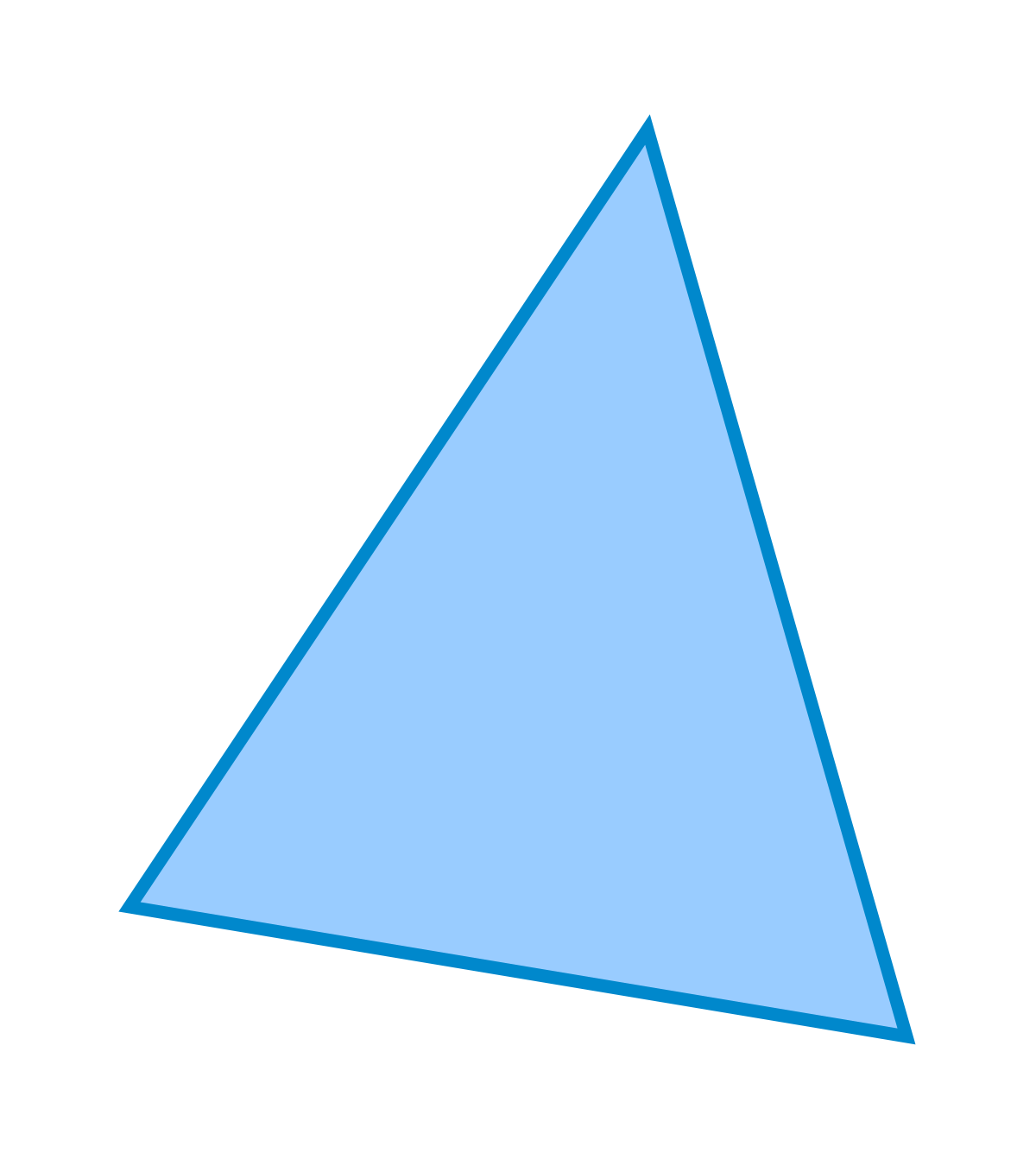 …………….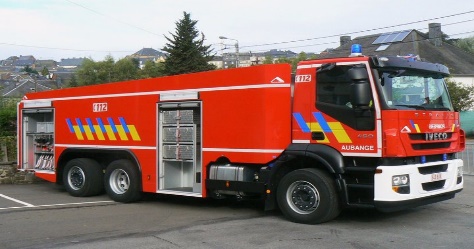 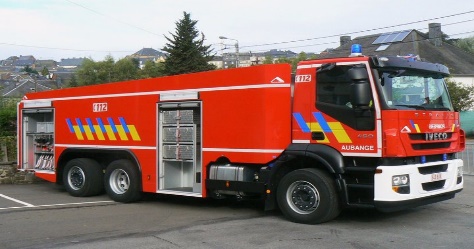 ………………..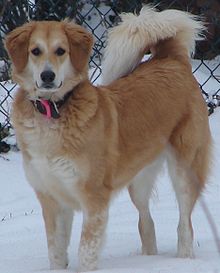 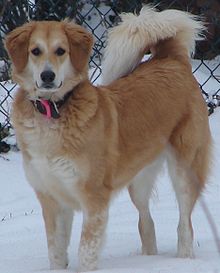 ……………………….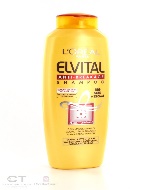 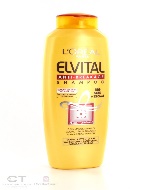 Un petit indien.Un triangle.Une main.Un train.506060707080[ian] de [ion] de camion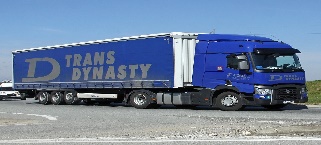 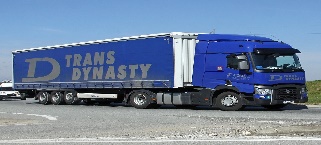 [ien] de chien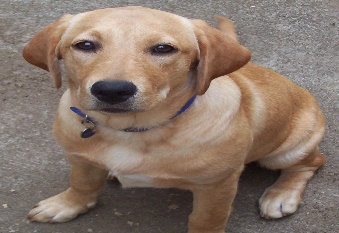 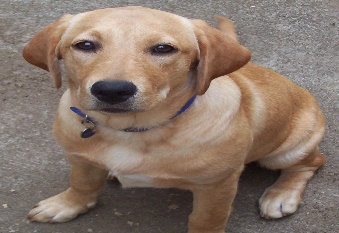 La viande – un triangle – un étudiant – le mendiant – souriante – pliant.Le pion – un camion – un lampion – un champion – une mission.Un chien – l’indien – un canadien – le tien – un lien – bien.